Idaho State University is an Equal Opportunity/Affirmative Action EmployerMake sure you complete the following:Please prepare and email one pdf file containing the completed application form and all the attachments.This form.Attach a current resume.Attach a one-page Statement of Purpose that includes your area of interest.Attach an unofficial copy of your transcript(s) from ALL universities and colleges you have attended.If your undergraduate grade point average for the last 60 credits is less than 3.5, have your official GRE scores sent to the Graduate School and attach a copy to this application. For international students, have your English language test score(s) sent to the Graduate School and attach a copy to this application.Deadline for this application and materials is March 1st for Fall semester and October 15th for Spring semester.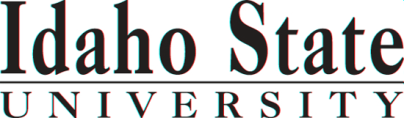 Application for Graduate Financial AssistanceDepartment of Civil and Environmental Engineering 921 South 8th Avenue, MS 8060  Pocatello, Idaho 83209-8060  Phone: 208-282-2903Application for Graduate Financial AssistanceDepartment of Civil and Environmental Engineering 921 South 8th Avenue, MS 8060  Pocatello, Idaho 83209-8060  Phone: 208-282-2903Application for Graduate Financial AssistanceDepartment of Civil and Environmental Engineering 921 South 8th Avenue, MS 8060  Pocatello, Idaho 83209-8060  Phone: 208-282-2903Application for Graduate Financial AssistanceDepartment of Civil and Environmental Engineering 921 South 8th Avenue, MS 8060  Pocatello, Idaho 83209-8060  Phone: 208-282-2903Application for Graduate Financial AssistanceDepartment of Civil and Environmental Engineering 921 South 8th Avenue, MS 8060  Pocatello, Idaho 83209-8060  Phone: 208-282-2903Application for Graduate Financial AssistanceDepartment of Civil and Environmental Engineering 921 South 8th Avenue, MS 8060  Pocatello, Idaho 83209-8060  Phone: 208-282-2903Application for Graduate Financial AssistanceDepartment of Civil and Environmental Engineering 921 South 8th Avenue, MS 8060  Pocatello, Idaho 83209-8060  Phone: 208-282-2903Application for Graduate Financial AssistanceDepartment of Civil and Environmental Engineering 921 South 8th Avenue, MS 8060  Pocatello, Idaho 83209-8060  Phone: 208-282-2903Application for Graduate Financial AssistanceDepartment of Civil and Environmental Engineering 921 South 8th Avenue, MS 8060  Pocatello, Idaho 83209-8060  Phone: 208-282-2903Application for Graduate Financial AssistanceDepartment of Civil and Environmental Engineering 921 South 8th Avenue, MS 8060  Pocatello, Idaho 83209-8060  Phone: 208-282-2903Application for Graduate Financial AssistanceDepartment of Civil and Environmental Engineering 921 South 8th Avenue, MS 8060  Pocatello, Idaho 83209-8060  Phone: 208-282-2903Application for Graduate Financial AssistanceDepartment of Civil and Environmental Engineering 921 South 8th Avenue, MS 8060  Pocatello, Idaho 83209-8060  Phone: 208-282-2903Application for Graduate Financial AssistanceDepartment of Civil and Environmental Engineering 921 South 8th Avenue, MS 8060  Pocatello, Idaho 83209-8060  Phone: 208-282-2903Application for Graduate Financial AssistanceDepartment of Civil and Environmental Engineering 921 South 8th Avenue, MS 8060  Pocatello, Idaho 83209-8060  Phone: 208-282-2903Application for Graduate Financial AssistanceDepartment of Civil and Environmental Engineering 921 South 8th Avenue, MS 8060  Pocatello, Idaho 83209-8060  Phone: 208-282-2903Application for Graduate Financial AssistanceDepartment of Civil and Environmental Engineering 921 South 8th Avenue, MS 8060  Pocatello, Idaho 83209-8060  Phone: 208-282-2903Application for Graduate Financial AssistanceDepartment of Civil and Environmental Engineering 921 South 8th Avenue, MS 8060  Pocatello, Idaho 83209-8060  Phone: 208-282-2903Application for Graduate Financial AssistanceDepartment of Civil and Environmental Engineering 921 South 8th Avenue, MS 8060  Pocatello, Idaho 83209-8060  Phone: 208-282-2903Application for Graduate Financial AssistanceDepartment of Civil and Environmental Engineering 921 South 8th Avenue, MS 8060  Pocatello, Idaho 83209-8060  Phone: 208-282-2903Application for Graduate Financial AssistanceDepartment of Civil and Environmental Engineering 921 South 8th Avenue, MS 8060  Pocatello, Idaho 83209-8060  Phone: 208-282-2903Application for Graduate Financial AssistanceDepartment of Civil and Environmental Engineering 921 South 8th Avenue, MS 8060  Pocatello, Idaho 83209-8060  Phone: 208-282-2903Application for Graduate Financial AssistanceDepartment of Civil and Environmental Engineering 921 South 8th Avenue, MS 8060  Pocatello, Idaho 83209-8060  Phone: 208-282-2903Application for Graduate Financial AssistanceDepartment of Civil and Environmental Engineering 921 South 8th Avenue, MS 8060  Pocatello, Idaho 83209-8060  Phone: 208-282-2903Application for Graduate Financial AssistanceDepartment of Civil and Environmental Engineering 921 South 8th Avenue, MS 8060  Pocatello, Idaho 83209-8060  Phone: 208-282-2903Application for Graduate Financial AssistanceDepartment of Civil and Environmental Engineering 921 South 8th Avenue, MS 8060  Pocatello, Idaho 83209-8060  Phone: 208-282-2903Application for Graduate Financial AssistanceDepartment of Civil and Environmental Engineering 921 South 8th Avenue, MS 8060  Pocatello, Idaho 83209-8060  Phone: 208-282-2903Application for Graduate Financial AssistanceDepartment of Civil and Environmental Engineering 921 South 8th Avenue, MS 8060  Pocatello, Idaho 83209-8060  Phone: 208-282-2903Application for Graduate Financial AssistanceDepartment of Civil and Environmental Engineering 921 South 8th Avenue, MS 8060  Pocatello, Idaho 83209-8060  Phone: 208-282-2903Application for Graduate Financial AssistanceDepartment of Civil and Environmental Engineering 921 South 8th Avenue, MS 8060  Pocatello, Idaho 83209-8060  Phone: 208-282-2903Application for Graduate Financial AssistanceDepartment of Civil and Environmental Engineering 921 South 8th Avenue, MS 8060  Pocatello, Idaho 83209-8060  Phone: 208-282-2903Application for Graduate Financial AssistanceDepartment of Civil and Environmental Engineering 921 South 8th Avenue, MS 8060  Pocatello, Idaho 83209-8060  Phone: 208-282-2903Application for Graduate Financial AssistanceDepartment of Civil and Environmental Engineering 921 South 8th Avenue, MS 8060  Pocatello, Idaho 83209-8060  Phone: 208-282-2903Application for Graduate Financial AssistanceDepartment of Civil and Environmental Engineering 921 South 8th Avenue, MS 8060  Pocatello, Idaho 83209-8060  Phone: 208-282-2903Application for Graduate Financial AssistanceDepartment of Civil and Environmental Engineering 921 South 8th Avenue, MS 8060  Pocatello, Idaho 83209-8060  Phone: 208-282-2903Application for Graduate Financial AssistanceDepartment of Civil and Environmental Engineering 921 South 8th Avenue, MS 8060  Pocatello, Idaho 83209-8060  Phone: 208-282-2903Intended to enroll in:Intended to enroll in:Intended to enroll in:Intended to enroll in:Intended to enroll in:Fall 20 Fall 20 Fall 20 Spring 20Spring 20Spring 20Spring 20Summer 20Summer 20Summer 20Summer 20Summer 20Currently EnrolledCurrently EnrolledProgram applying for:Program applying for:Program applying for:Program applying for:Program applying for:M.S. in Civil EngineeringM.S. in Civil EngineeringM.S. in Civil EngineeringM.S. in Civil EngineeringM.S. in Civil EngineeringM.S. in Civil EngineeringM.S. in Civil EngineeringM.S. in Civil EngineeringM.S. in Civil EngineeringM.S. in Civil EngineeringM.S. in Civil EngineeringM.S. in Civil EngineeringM.S. in Civil EngineeringM.S. in Civil EngineeringM.S. in Civil EngineeringM.S. in Civil EngineeringM.S. in Civil EngineeringM.S. in Civil EngineeringM.S. in Civil EngineeringM.S. in Civil EngineeringM.S. in Civil EngineeringM.S. in Civil EngineeringM.S. in Civil EngineeringM.S. in Civil EngineeringM.S. in Civil EngineeringM.S. in Civil EngineeringM.S. in Civil EngineeringM.S. in Civil EngineeringM.S. in Civil EngineeringM.S. in Environmental EngineeringM.S. in Environmental EngineeringM.S. in Environmental EngineeringM.S. in Environmental EngineeringM.S. in Environmental EngineeringM.S. in Environmental EngineeringM.S. in Environmental EngineeringM.S. in Environmental EngineeringM.S. in Environmental EngineeringM.S. in Environmental EngineeringM.S. in Environmental EngineeringM.S. in Environmental EngineeringM.S. in Environmental EngineeringM.S. in Environmental EngineeringM.S. in Environmental EngineeringM.S. in Environmental EngineeringM.S. in Environmental EngineeringM.S. in Environmental EngineeringM.S. in Environmental EngineeringM.S. in Environmental EngineeringM.S. in Environmental EngineeringM.S. in Environmental EngineeringM.S. in Environmental EngineeringM.S. in Environmental EngineeringM.S. in Environmental EngineeringM.S. in Environmental EngineeringM.S. in Environmental EngineeringM.S. in Environmental EngineeringM.S. in Environmental EngineeringM.S. in Environmental Science and ManagementM.S. in Environmental Science and ManagementM.S. in Environmental Science and ManagementM.S. in Environmental Science and ManagementM.S. in Environmental Science and ManagementM.S. in Environmental Science and ManagementM.S. in Environmental Science and ManagementM.S. in Environmental Science and ManagementM.S. in Environmental Science and ManagementM.S. in Environmental Science and ManagementM.S. in Environmental Science and ManagementM.S. in Environmental Science and ManagementM.S. in Environmental Science and ManagementM.S. in Environmental Science and ManagementM.S. in Environmental Science and ManagementM.S. in Environmental Science and ManagementM.S. in Environmental Science and ManagementM.S. in Environmental Science and ManagementM.S. in Environmental Science and ManagementM.S. in Environmental Science and ManagementM.S. in Environmental Science and ManagementM.S. in Environmental Science and ManagementM.S. in Environmental Science and ManagementM.S. in Environmental Science and ManagementM.S. in Environmental Science and ManagementM.S. in Environmental Science and ManagementM.S. in Environmental Science and ManagementM.S. in Environmental Science and ManagementM.S. in Environmental Science and ManagementPh.D. in Engineering and Applied SciencePh.D. in Engineering and Applied SciencePh.D. in Engineering and Applied SciencePh.D. in Engineering and Applied SciencePh.D. in Engineering and Applied SciencePh.D. in Engineering and Applied SciencePh.D. in Engineering and Applied SciencePh.D. in Engineering and Applied SciencePh.D. in Engineering and Applied SciencePh.D. in Engineering and Applied SciencePh.D. in Engineering and Applied SciencePh.D. in Engineering and Applied SciencePh.D. in Engineering and Applied SciencePh.D. in Engineering and Applied SciencePh.D. in Engineering and Applied SciencePh.D. in Engineering and Applied SciencePh.D. in Engineering and Applied SciencePh.D. in Engineering and Applied SciencePh.D. in Engineering and Applied SciencePh.D. in Engineering and Applied SciencePh.D. in Engineering and Applied SciencePh.D. in Engineering and Applied SciencePh.D. in Engineering and Applied SciencePh.D. in Engineering and Applied SciencePh.D. in Engineering and Applied SciencePh.D. in Engineering and Applied SciencePh.D. in Engineering and Applied SciencePh.D. in Engineering and Applied SciencePh.D. in Engineering and Applied ScienceApplication Requirements:Send this application form to the Chair of the Department of Civil and Environmental Engineering, Dr. Bruce Savage,       savabruc@isu.edu.  Please prepare one pdf file containing the completed application form and all the attachments.Attach a current resume.Attach a one-page Statement of Purpose that includes your area of interest.Attach an unofficial copy of your transcript(s) from ALL universities and colleges you have attended.Include your GRE scores unless you can waive them as per the department’s Admission Requirements found at:  https://www.isu.edu/cee/graduate-program/. For international students, have your English language test score(s) sent to the Graduate School and attach a copy to this application.Deadline for this application and materials is March 1st for Fall semester and October 15th for Spring semester.For questions, please call: 208-282-2903. Complete an Application for Admission to Graduate School.Application can be found at: http://coursecat.isu.edu/graduate/graduateadmissions/  or call 208-282-2150 for more information about Graduate School.Application Requirements:Send this application form to the Chair of the Department of Civil and Environmental Engineering, Dr. Bruce Savage,       savabruc@isu.edu.  Please prepare one pdf file containing the completed application form and all the attachments.Attach a current resume.Attach a one-page Statement of Purpose that includes your area of interest.Attach an unofficial copy of your transcript(s) from ALL universities and colleges you have attended.Include your GRE scores unless you can waive them as per the department’s Admission Requirements found at:  https://www.isu.edu/cee/graduate-program/. For international students, have your English language test score(s) sent to the Graduate School and attach a copy to this application.Deadline for this application and materials is March 1st for Fall semester and October 15th for Spring semester.For questions, please call: 208-282-2903. Complete an Application for Admission to Graduate School.Application can be found at: http://coursecat.isu.edu/graduate/graduateadmissions/  or call 208-282-2150 for more information about Graduate School.Application Requirements:Send this application form to the Chair of the Department of Civil and Environmental Engineering, Dr. Bruce Savage,       savabruc@isu.edu.  Please prepare one pdf file containing the completed application form and all the attachments.Attach a current resume.Attach a one-page Statement of Purpose that includes your area of interest.Attach an unofficial copy of your transcript(s) from ALL universities and colleges you have attended.Include your GRE scores unless you can waive them as per the department’s Admission Requirements found at:  https://www.isu.edu/cee/graduate-program/. For international students, have your English language test score(s) sent to the Graduate School and attach a copy to this application.Deadline for this application and materials is March 1st for Fall semester and October 15th for Spring semester.For questions, please call: 208-282-2903. Complete an Application for Admission to Graduate School.Application can be found at: http://coursecat.isu.edu/graduate/graduateadmissions/  or call 208-282-2150 for more information about Graduate School.Application Requirements:Send this application form to the Chair of the Department of Civil and Environmental Engineering, Dr. Bruce Savage,       savabruc@isu.edu.  Please prepare one pdf file containing the completed application form and all the attachments.Attach a current resume.Attach a one-page Statement of Purpose that includes your area of interest.Attach an unofficial copy of your transcript(s) from ALL universities and colleges you have attended.Include your GRE scores unless you can waive them as per the department’s Admission Requirements found at:  https://www.isu.edu/cee/graduate-program/. For international students, have your English language test score(s) sent to the Graduate School and attach a copy to this application.Deadline for this application and materials is March 1st for Fall semester and October 15th for Spring semester.For questions, please call: 208-282-2903. Complete an Application for Admission to Graduate School.Application can be found at: http://coursecat.isu.edu/graduate/graduateadmissions/  or call 208-282-2150 for more information about Graduate School.Application Requirements:Send this application form to the Chair of the Department of Civil and Environmental Engineering, Dr. Bruce Savage,       savabruc@isu.edu.  Please prepare one pdf file containing the completed application form and all the attachments.Attach a current resume.Attach a one-page Statement of Purpose that includes your area of interest.Attach an unofficial copy of your transcript(s) from ALL universities and colleges you have attended.Include your GRE scores unless you can waive them as per the department’s Admission Requirements found at:  https://www.isu.edu/cee/graduate-program/. For international students, have your English language test score(s) sent to the Graduate School and attach a copy to this application.Deadline for this application and materials is March 1st for Fall semester and October 15th for Spring semester.For questions, please call: 208-282-2903. Complete an Application for Admission to Graduate School.Application can be found at: http://coursecat.isu.edu/graduate/graduateadmissions/  or call 208-282-2150 for more information about Graduate School.Application Requirements:Send this application form to the Chair of the Department of Civil and Environmental Engineering, Dr. Bruce Savage,       savabruc@isu.edu.  Please prepare one pdf file containing the completed application form and all the attachments.Attach a current resume.Attach a one-page Statement of Purpose that includes your area of interest.Attach an unofficial copy of your transcript(s) from ALL universities and colleges you have attended.Include your GRE scores unless you can waive them as per the department’s Admission Requirements found at:  https://www.isu.edu/cee/graduate-program/. For international students, have your English language test score(s) sent to the Graduate School and attach a copy to this application.Deadline for this application and materials is March 1st for Fall semester and October 15th for Spring semester.For questions, please call: 208-282-2903. Complete an Application for Admission to Graduate School.Application can be found at: http://coursecat.isu.edu/graduate/graduateadmissions/  or call 208-282-2150 for more information about Graduate School.Application Requirements:Send this application form to the Chair of the Department of Civil and Environmental Engineering, Dr. Bruce Savage,       savabruc@isu.edu.  Please prepare one pdf file containing the completed application form and all the attachments.Attach a current resume.Attach a one-page Statement of Purpose that includes your area of interest.Attach an unofficial copy of your transcript(s) from ALL universities and colleges you have attended.Include your GRE scores unless you can waive them as per the department’s Admission Requirements found at:  https://www.isu.edu/cee/graduate-program/. For international students, have your English language test score(s) sent to the Graduate School and attach a copy to this application.Deadline for this application and materials is March 1st for Fall semester and October 15th for Spring semester.For questions, please call: 208-282-2903. Complete an Application for Admission to Graduate School.Application can be found at: http://coursecat.isu.edu/graduate/graduateadmissions/  or call 208-282-2150 for more information about Graduate School.Application Requirements:Send this application form to the Chair of the Department of Civil and Environmental Engineering, Dr. Bruce Savage,       savabruc@isu.edu.  Please prepare one pdf file containing the completed application form and all the attachments.Attach a current resume.Attach a one-page Statement of Purpose that includes your area of interest.Attach an unofficial copy of your transcript(s) from ALL universities and colleges you have attended.Include your GRE scores unless you can waive them as per the department’s Admission Requirements found at:  https://www.isu.edu/cee/graduate-program/. For international students, have your English language test score(s) sent to the Graduate School and attach a copy to this application.Deadline for this application and materials is March 1st for Fall semester and October 15th for Spring semester.For questions, please call: 208-282-2903. Complete an Application for Admission to Graduate School.Application can be found at: http://coursecat.isu.edu/graduate/graduateadmissions/  or call 208-282-2150 for more information about Graduate School.Application Requirements:Send this application form to the Chair of the Department of Civil and Environmental Engineering, Dr. Bruce Savage,       savabruc@isu.edu.  Please prepare one pdf file containing the completed application form and all the attachments.Attach a current resume.Attach a one-page Statement of Purpose that includes your area of interest.Attach an unofficial copy of your transcript(s) from ALL universities and colleges you have attended.Include your GRE scores unless you can waive them as per the department’s Admission Requirements found at:  https://www.isu.edu/cee/graduate-program/. For international students, have your English language test score(s) sent to the Graduate School and attach a copy to this application.Deadline for this application and materials is March 1st for Fall semester and October 15th for Spring semester.For questions, please call: 208-282-2903. Complete an Application for Admission to Graduate School.Application can be found at: http://coursecat.isu.edu/graduate/graduateadmissions/  or call 208-282-2150 for more information about Graduate School.Application Requirements:Send this application form to the Chair of the Department of Civil and Environmental Engineering, Dr. Bruce Savage,       savabruc@isu.edu.  Please prepare one pdf file containing the completed application form and all the attachments.Attach a current resume.Attach a one-page Statement of Purpose that includes your area of interest.Attach an unofficial copy of your transcript(s) from ALL universities and colleges you have attended.Include your GRE scores unless you can waive them as per the department’s Admission Requirements found at:  https://www.isu.edu/cee/graduate-program/. For international students, have your English language test score(s) sent to the Graduate School and attach a copy to this application.Deadline for this application and materials is March 1st for Fall semester and October 15th for Spring semester.For questions, please call: 208-282-2903. Complete an Application for Admission to Graduate School.Application can be found at: http://coursecat.isu.edu/graduate/graduateadmissions/  or call 208-282-2150 for more information about Graduate School.Application Requirements:Send this application form to the Chair of the Department of Civil and Environmental Engineering, Dr. Bruce Savage,       savabruc@isu.edu.  Please prepare one pdf file containing the completed application form and all the attachments.Attach a current resume.Attach a one-page Statement of Purpose that includes your area of interest.Attach an unofficial copy of your transcript(s) from ALL universities and colleges you have attended.Include your GRE scores unless you can waive them as per the department’s Admission Requirements found at:  https://www.isu.edu/cee/graduate-program/. For international students, have your English language test score(s) sent to the Graduate School and attach a copy to this application.Deadline for this application and materials is March 1st for Fall semester and October 15th for Spring semester.For questions, please call: 208-282-2903. Complete an Application for Admission to Graduate School.Application can be found at: http://coursecat.isu.edu/graduate/graduateadmissions/  or call 208-282-2150 for more information about Graduate School.Application Requirements:Send this application form to the Chair of the Department of Civil and Environmental Engineering, Dr. Bruce Savage,       savabruc@isu.edu.  Please prepare one pdf file containing the completed application form and all the attachments.Attach a current resume.Attach a one-page Statement of Purpose that includes your area of interest.Attach an unofficial copy of your transcript(s) from ALL universities and colleges you have attended.Include your GRE scores unless you can waive them as per the department’s Admission Requirements found at:  https://www.isu.edu/cee/graduate-program/. For international students, have your English language test score(s) sent to the Graduate School and attach a copy to this application.Deadline for this application and materials is March 1st for Fall semester and October 15th for Spring semester.For questions, please call: 208-282-2903. Complete an Application for Admission to Graduate School.Application can be found at: http://coursecat.isu.edu/graduate/graduateadmissions/  or call 208-282-2150 for more information about Graduate School.Application Requirements:Send this application form to the Chair of the Department of Civil and Environmental Engineering, Dr. Bruce Savage,       savabruc@isu.edu.  Please prepare one pdf file containing the completed application form and all the attachments.Attach a current resume.Attach a one-page Statement of Purpose that includes your area of interest.Attach an unofficial copy of your transcript(s) from ALL universities and colleges you have attended.Include your GRE scores unless you can waive them as per the department’s Admission Requirements found at:  https://www.isu.edu/cee/graduate-program/. For international students, have your English language test score(s) sent to the Graduate School and attach a copy to this application.Deadline for this application and materials is March 1st for Fall semester and October 15th for Spring semester.For questions, please call: 208-282-2903. Complete an Application for Admission to Graduate School.Application can be found at: http://coursecat.isu.edu/graduate/graduateadmissions/  or call 208-282-2150 for more information about Graduate School.Application Requirements:Send this application form to the Chair of the Department of Civil and Environmental Engineering, Dr. Bruce Savage,       savabruc@isu.edu.  Please prepare one pdf file containing the completed application form and all the attachments.Attach a current resume.Attach a one-page Statement of Purpose that includes your area of interest.Attach an unofficial copy of your transcript(s) from ALL universities and colleges you have attended.Include your GRE scores unless you can waive them as per the department’s Admission Requirements found at:  https://www.isu.edu/cee/graduate-program/. For international students, have your English language test score(s) sent to the Graduate School and attach a copy to this application.Deadline for this application and materials is March 1st for Fall semester and October 15th for Spring semester.For questions, please call: 208-282-2903. Complete an Application for Admission to Graduate School.Application can be found at: http://coursecat.isu.edu/graduate/graduateadmissions/  or call 208-282-2150 for more information about Graduate School.Application Requirements:Send this application form to the Chair of the Department of Civil and Environmental Engineering, Dr. Bruce Savage,       savabruc@isu.edu.  Please prepare one pdf file containing the completed application form and all the attachments.Attach a current resume.Attach a one-page Statement of Purpose that includes your area of interest.Attach an unofficial copy of your transcript(s) from ALL universities and colleges you have attended.Include your GRE scores unless you can waive them as per the department’s Admission Requirements found at:  https://www.isu.edu/cee/graduate-program/. For international students, have your English language test score(s) sent to the Graduate School and attach a copy to this application.Deadline for this application and materials is March 1st for Fall semester and October 15th for Spring semester.For questions, please call: 208-282-2903. Complete an Application for Admission to Graduate School.Application can be found at: http://coursecat.isu.edu/graduate/graduateadmissions/  or call 208-282-2150 for more information about Graduate School.Application Requirements:Send this application form to the Chair of the Department of Civil and Environmental Engineering, Dr. Bruce Savage,       savabruc@isu.edu.  Please prepare one pdf file containing the completed application form and all the attachments.Attach a current resume.Attach a one-page Statement of Purpose that includes your area of interest.Attach an unofficial copy of your transcript(s) from ALL universities and colleges you have attended.Include your GRE scores unless you can waive them as per the department’s Admission Requirements found at:  https://www.isu.edu/cee/graduate-program/. For international students, have your English language test score(s) sent to the Graduate School and attach a copy to this application.Deadline for this application and materials is March 1st for Fall semester and October 15th for Spring semester.For questions, please call: 208-282-2903. Complete an Application for Admission to Graduate School.Application can be found at: http://coursecat.isu.edu/graduate/graduateadmissions/  or call 208-282-2150 for more information about Graduate School.Application Requirements:Send this application form to the Chair of the Department of Civil and Environmental Engineering, Dr. Bruce Savage,       savabruc@isu.edu.  Please prepare one pdf file containing the completed application form and all the attachments.Attach a current resume.Attach a one-page Statement of Purpose that includes your area of interest.Attach an unofficial copy of your transcript(s) from ALL universities and colleges you have attended.Include your GRE scores unless you can waive them as per the department’s Admission Requirements found at:  https://www.isu.edu/cee/graduate-program/. For international students, have your English language test score(s) sent to the Graduate School and attach a copy to this application.Deadline for this application and materials is March 1st for Fall semester and October 15th for Spring semester.For questions, please call: 208-282-2903. Complete an Application for Admission to Graduate School.Application can be found at: http://coursecat.isu.edu/graduate/graduateadmissions/  or call 208-282-2150 for more information about Graduate School.Application Requirements:Send this application form to the Chair of the Department of Civil and Environmental Engineering, Dr. Bruce Savage,       savabruc@isu.edu.  Please prepare one pdf file containing the completed application form and all the attachments.Attach a current resume.Attach a one-page Statement of Purpose that includes your area of interest.Attach an unofficial copy of your transcript(s) from ALL universities and colleges you have attended.Include your GRE scores unless you can waive them as per the department’s Admission Requirements found at:  https://www.isu.edu/cee/graduate-program/. For international students, have your English language test score(s) sent to the Graduate School and attach a copy to this application.Deadline for this application and materials is March 1st for Fall semester and October 15th for Spring semester.For questions, please call: 208-282-2903. Complete an Application for Admission to Graduate School.Application can be found at: http://coursecat.isu.edu/graduate/graduateadmissions/  or call 208-282-2150 for more information about Graduate School.Application Requirements:Send this application form to the Chair of the Department of Civil and Environmental Engineering, Dr. Bruce Savage,       savabruc@isu.edu.  Please prepare one pdf file containing the completed application form and all the attachments.Attach a current resume.Attach a one-page Statement of Purpose that includes your area of interest.Attach an unofficial copy of your transcript(s) from ALL universities and colleges you have attended.Include your GRE scores unless you can waive them as per the department’s Admission Requirements found at:  https://www.isu.edu/cee/graduate-program/. For international students, have your English language test score(s) sent to the Graduate School and attach a copy to this application.Deadline for this application and materials is March 1st for Fall semester and October 15th for Spring semester.For questions, please call: 208-282-2903. Complete an Application for Admission to Graduate School.Application can be found at: http://coursecat.isu.edu/graduate/graduateadmissions/  or call 208-282-2150 for more information about Graduate School.Application Requirements:Send this application form to the Chair of the Department of Civil and Environmental Engineering, Dr. Bruce Savage,       savabruc@isu.edu.  Please prepare one pdf file containing the completed application form and all the attachments.Attach a current resume.Attach a one-page Statement of Purpose that includes your area of interest.Attach an unofficial copy of your transcript(s) from ALL universities and colleges you have attended.Include your GRE scores unless you can waive them as per the department’s Admission Requirements found at:  https://www.isu.edu/cee/graduate-program/. For international students, have your English language test score(s) sent to the Graduate School and attach a copy to this application.Deadline for this application and materials is March 1st for Fall semester and October 15th for Spring semester.For questions, please call: 208-282-2903. Complete an Application for Admission to Graduate School.Application can be found at: http://coursecat.isu.edu/graduate/graduateadmissions/  or call 208-282-2150 for more information about Graduate School.Application Requirements:Send this application form to the Chair of the Department of Civil and Environmental Engineering, Dr. Bruce Savage,       savabruc@isu.edu.  Please prepare one pdf file containing the completed application form and all the attachments.Attach a current resume.Attach a one-page Statement of Purpose that includes your area of interest.Attach an unofficial copy of your transcript(s) from ALL universities and colleges you have attended.Include your GRE scores unless you can waive them as per the department’s Admission Requirements found at:  https://www.isu.edu/cee/graduate-program/. For international students, have your English language test score(s) sent to the Graduate School and attach a copy to this application.Deadline for this application and materials is March 1st for Fall semester and October 15th for Spring semester.For questions, please call: 208-282-2903. Complete an Application for Admission to Graduate School.Application can be found at: http://coursecat.isu.edu/graduate/graduateadmissions/  or call 208-282-2150 for more information about Graduate School.Application Requirements:Send this application form to the Chair of the Department of Civil and Environmental Engineering, Dr. Bruce Savage,       savabruc@isu.edu.  Please prepare one pdf file containing the completed application form and all the attachments.Attach a current resume.Attach a one-page Statement of Purpose that includes your area of interest.Attach an unofficial copy of your transcript(s) from ALL universities and colleges you have attended.Include your GRE scores unless you can waive them as per the department’s Admission Requirements found at:  https://www.isu.edu/cee/graduate-program/. For international students, have your English language test score(s) sent to the Graduate School and attach a copy to this application.Deadline for this application and materials is March 1st for Fall semester and October 15th for Spring semester.For questions, please call: 208-282-2903. Complete an Application for Admission to Graduate School.Application can be found at: http://coursecat.isu.edu/graduate/graduateadmissions/  or call 208-282-2150 for more information about Graduate School.Application Requirements:Send this application form to the Chair of the Department of Civil and Environmental Engineering, Dr. Bruce Savage,       savabruc@isu.edu.  Please prepare one pdf file containing the completed application form and all the attachments.Attach a current resume.Attach a one-page Statement of Purpose that includes your area of interest.Attach an unofficial copy of your transcript(s) from ALL universities and colleges you have attended.Include your GRE scores unless you can waive them as per the department’s Admission Requirements found at:  https://www.isu.edu/cee/graduate-program/. For international students, have your English language test score(s) sent to the Graduate School and attach a copy to this application.Deadline for this application and materials is March 1st for Fall semester and October 15th for Spring semester.For questions, please call: 208-282-2903. Complete an Application for Admission to Graduate School.Application can be found at: http://coursecat.isu.edu/graduate/graduateadmissions/  or call 208-282-2150 for more information about Graduate School.Application Requirements:Send this application form to the Chair of the Department of Civil and Environmental Engineering, Dr. Bruce Savage,       savabruc@isu.edu.  Please prepare one pdf file containing the completed application form and all the attachments.Attach a current resume.Attach a one-page Statement of Purpose that includes your area of interest.Attach an unofficial copy of your transcript(s) from ALL universities and colleges you have attended.Include your GRE scores unless you can waive them as per the department’s Admission Requirements found at:  https://www.isu.edu/cee/graduate-program/. For international students, have your English language test score(s) sent to the Graduate School and attach a copy to this application.Deadline for this application and materials is March 1st for Fall semester and October 15th for Spring semester.For questions, please call: 208-282-2903. Complete an Application for Admission to Graduate School.Application can be found at: http://coursecat.isu.edu/graduate/graduateadmissions/  or call 208-282-2150 for more information about Graduate School.Application Requirements:Send this application form to the Chair of the Department of Civil and Environmental Engineering, Dr. Bruce Savage,       savabruc@isu.edu.  Please prepare one pdf file containing the completed application form and all the attachments.Attach a current resume.Attach a one-page Statement of Purpose that includes your area of interest.Attach an unofficial copy of your transcript(s) from ALL universities and colleges you have attended.Include your GRE scores unless you can waive them as per the department’s Admission Requirements found at:  https://www.isu.edu/cee/graduate-program/. For international students, have your English language test score(s) sent to the Graduate School and attach a copy to this application.Deadline for this application and materials is March 1st for Fall semester and October 15th for Spring semester.For questions, please call: 208-282-2903. Complete an Application for Admission to Graduate School.Application can be found at: http://coursecat.isu.edu/graduate/graduateadmissions/  or call 208-282-2150 for more information about Graduate School.Application Requirements:Send this application form to the Chair of the Department of Civil and Environmental Engineering, Dr. Bruce Savage,       savabruc@isu.edu.  Please prepare one pdf file containing the completed application form and all the attachments.Attach a current resume.Attach a one-page Statement of Purpose that includes your area of interest.Attach an unofficial copy of your transcript(s) from ALL universities and colleges you have attended.Include your GRE scores unless you can waive them as per the department’s Admission Requirements found at:  https://www.isu.edu/cee/graduate-program/. For international students, have your English language test score(s) sent to the Graduate School and attach a copy to this application.Deadline for this application and materials is March 1st for Fall semester and October 15th for Spring semester.For questions, please call: 208-282-2903. Complete an Application for Admission to Graduate School.Application can be found at: http://coursecat.isu.edu/graduate/graduateadmissions/  or call 208-282-2150 for more information about Graduate School.Application Requirements:Send this application form to the Chair of the Department of Civil and Environmental Engineering, Dr. Bruce Savage,       savabruc@isu.edu.  Please prepare one pdf file containing the completed application form and all the attachments.Attach a current resume.Attach a one-page Statement of Purpose that includes your area of interest.Attach an unofficial copy of your transcript(s) from ALL universities and colleges you have attended.Include your GRE scores unless you can waive them as per the department’s Admission Requirements found at:  https://www.isu.edu/cee/graduate-program/. For international students, have your English language test score(s) sent to the Graduate School and attach a copy to this application.Deadline for this application and materials is March 1st for Fall semester and October 15th for Spring semester.For questions, please call: 208-282-2903. Complete an Application for Admission to Graduate School.Application can be found at: http://coursecat.isu.edu/graduate/graduateadmissions/  or call 208-282-2150 for more information about Graduate School.Application Requirements:Send this application form to the Chair of the Department of Civil and Environmental Engineering, Dr. Bruce Savage,       savabruc@isu.edu.  Please prepare one pdf file containing the completed application form and all the attachments.Attach a current resume.Attach a one-page Statement of Purpose that includes your area of interest.Attach an unofficial copy of your transcript(s) from ALL universities and colleges you have attended.Include your GRE scores unless you can waive them as per the department’s Admission Requirements found at:  https://www.isu.edu/cee/graduate-program/. For international students, have your English language test score(s) sent to the Graduate School and attach a copy to this application.Deadline for this application and materials is March 1st for Fall semester and October 15th for Spring semester.For questions, please call: 208-282-2903. Complete an Application for Admission to Graduate School.Application can be found at: http://coursecat.isu.edu/graduate/graduateadmissions/  or call 208-282-2150 for more information about Graduate School.Application Requirements:Send this application form to the Chair of the Department of Civil and Environmental Engineering, Dr. Bruce Savage,       savabruc@isu.edu.  Please prepare one pdf file containing the completed application form and all the attachments.Attach a current resume.Attach a one-page Statement of Purpose that includes your area of interest.Attach an unofficial copy of your transcript(s) from ALL universities and colleges you have attended.Include your GRE scores unless you can waive them as per the department’s Admission Requirements found at:  https://www.isu.edu/cee/graduate-program/. For international students, have your English language test score(s) sent to the Graduate School and attach a copy to this application.Deadline for this application and materials is March 1st for Fall semester and October 15th for Spring semester.For questions, please call: 208-282-2903. Complete an Application for Admission to Graduate School.Application can be found at: http://coursecat.isu.edu/graduate/graduateadmissions/  or call 208-282-2150 for more information about Graduate School.Application Requirements:Send this application form to the Chair of the Department of Civil and Environmental Engineering, Dr. Bruce Savage,       savabruc@isu.edu.  Please prepare one pdf file containing the completed application form and all the attachments.Attach a current resume.Attach a one-page Statement of Purpose that includes your area of interest.Attach an unofficial copy of your transcript(s) from ALL universities and colleges you have attended.Include your GRE scores unless you can waive them as per the department’s Admission Requirements found at:  https://www.isu.edu/cee/graduate-program/. For international students, have your English language test score(s) sent to the Graduate School and attach a copy to this application.Deadline for this application and materials is March 1st for Fall semester and October 15th for Spring semester.For questions, please call: 208-282-2903. Complete an Application for Admission to Graduate School.Application can be found at: http://coursecat.isu.edu/graduate/graduateadmissions/  or call 208-282-2150 for more information about Graduate School.Application Requirements:Send this application form to the Chair of the Department of Civil and Environmental Engineering, Dr. Bruce Savage,       savabruc@isu.edu.  Please prepare one pdf file containing the completed application form and all the attachments.Attach a current resume.Attach a one-page Statement of Purpose that includes your area of interest.Attach an unofficial copy of your transcript(s) from ALL universities and colleges you have attended.Include your GRE scores unless you can waive them as per the department’s Admission Requirements found at:  https://www.isu.edu/cee/graduate-program/. For international students, have your English language test score(s) sent to the Graduate School and attach a copy to this application.Deadline for this application and materials is March 1st for Fall semester and October 15th for Spring semester.For questions, please call: 208-282-2903. Complete an Application for Admission to Graduate School.Application can be found at: http://coursecat.isu.edu/graduate/graduateadmissions/  or call 208-282-2150 for more information about Graduate School.Application Requirements:Send this application form to the Chair of the Department of Civil and Environmental Engineering, Dr. Bruce Savage,       savabruc@isu.edu.  Please prepare one pdf file containing the completed application form and all the attachments.Attach a current resume.Attach a one-page Statement of Purpose that includes your area of interest.Attach an unofficial copy of your transcript(s) from ALL universities and colleges you have attended.Include your GRE scores unless you can waive them as per the department’s Admission Requirements found at:  https://www.isu.edu/cee/graduate-program/. For international students, have your English language test score(s) sent to the Graduate School and attach a copy to this application.Deadline for this application and materials is March 1st for Fall semester and October 15th for Spring semester.For questions, please call: 208-282-2903. Complete an Application for Admission to Graduate School.Application can be found at: http://coursecat.isu.edu/graduate/graduateadmissions/  or call 208-282-2150 for more information about Graduate School.Application Requirements:Send this application form to the Chair of the Department of Civil and Environmental Engineering, Dr. Bruce Savage,       savabruc@isu.edu.  Please prepare one pdf file containing the completed application form and all the attachments.Attach a current resume.Attach a one-page Statement of Purpose that includes your area of interest.Attach an unofficial copy of your transcript(s) from ALL universities and colleges you have attended.Include your GRE scores unless you can waive them as per the department’s Admission Requirements found at:  https://www.isu.edu/cee/graduate-program/. For international students, have your English language test score(s) sent to the Graduate School and attach a copy to this application.Deadline for this application and materials is March 1st for Fall semester and October 15th for Spring semester.For questions, please call: 208-282-2903. Complete an Application for Admission to Graduate School.Application can be found at: http://coursecat.isu.edu/graduate/graduateadmissions/  or call 208-282-2150 for more information about Graduate School.Application Requirements:Send this application form to the Chair of the Department of Civil and Environmental Engineering, Dr. Bruce Savage,       savabruc@isu.edu.  Please prepare one pdf file containing the completed application form and all the attachments.Attach a current resume.Attach a one-page Statement of Purpose that includes your area of interest.Attach an unofficial copy of your transcript(s) from ALL universities and colleges you have attended.Include your GRE scores unless you can waive them as per the department’s Admission Requirements found at:  https://www.isu.edu/cee/graduate-program/. For international students, have your English language test score(s) sent to the Graduate School and attach a copy to this application.Deadline for this application and materials is March 1st for Fall semester and October 15th for Spring semester.For questions, please call: 208-282-2903. Complete an Application for Admission to Graduate School.Application can be found at: http://coursecat.isu.edu/graduate/graduateadmissions/  or call 208-282-2150 for more information about Graduate School.Application Requirements:Send this application form to the Chair of the Department of Civil and Environmental Engineering, Dr. Bruce Savage,       savabruc@isu.edu.  Please prepare one pdf file containing the completed application form and all the attachments.Attach a current resume.Attach a one-page Statement of Purpose that includes your area of interest.Attach an unofficial copy of your transcript(s) from ALL universities and colleges you have attended.Include your GRE scores unless you can waive them as per the department’s Admission Requirements found at:  https://www.isu.edu/cee/graduate-program/. For international students, have your English language test score(s) sent to the Graduate School and attach a copy to this application.Deadline for this application and materials is March 1st for Fall semester and October 15th for Spring semester.For questions, please call: 208-282-2903. Complete an Application for Admission to Graduate School.Application can be found at: http://coursecat.isu.edu/graduate/graduateadmissions/  or call 208-282-2150 for more information about Graduate School.Name:Name:Name:FirstFirstFirstFirstFirstFirstFirstFirstFirstMiddleMiddleMiddleMiddleMiddleMiddleMiddleMiddleMiddleMiddleMiddleMiddleMiddleLastLastLastLastLastLastLastLastLastLastCurrent Address:Current Address:Current Address:Phone:Phone:Phone:Phone:Phone:Email:Email:Email:Email:Email:College/University AttendedCollege/University AttendedCollege/University AttendedCollege/University AttendedCollege/University AttendedCollege/University AttendedCollege/University AttendedDatesDatesDatesDatesDatesDatesMajor Field of StudyIndicate Minor (if needed)Major Field of StudyIndicate Minor (if needed)Major Field of StudyIndicate Minor (if needed)Major Field of StudyIndicate Minor (if needed)Major Field of StudyIndicate Minor (if needed)Major Field of StudyIndicate Minor (if needed)Major Field of StudyIndicate Minor (if needed)Major Field of StudyIndicate Minor (if needed)Major Field of StudyIndicate Minor (if needed)Major Field of StudyIndicate Minor (if needed)Major Field of StudyIndicate Minor (if needed)Degree(s) GrantedDegree(s) GrantedDegree(s) GrantedDegree(s) GrantedDegree(s) GrantedDegree(s) GrantedDate of Degree(s)Date of Degree(s)Date of Degree(s)Date of Degree(s)Date of Degree(s)If your degree(s) are in progress, indicate the date on which requirements for the degree will be met.  Admission and financial aid assistance are provisional if the appropriate degree is not completed at the date of application.If your degree(s) are in progress, indicate the date on which requirements for the degree will be met.  Admission and financial aid assistance are provisional if the appropriate degree is not completed at the date of application.If your degree(s) are in progress, indicate the date on which requirements for the degree will be met.  Admission and financial aid assistance are provisional if the appropriate degree is not completed at the date of application.If your degree(s) are in progress, indicate the date on which requirements for the degree will be met.  Admission and financial aid assistance are provisional if the appropriate degree is not completed at the date of application.If your degree(s) are in progress, indicate the date on which requirements for the degree will be met.  Admission and financial aid assistance are provisional if the appropriate degree is not completed at the date of application.If your degree(s) are in progress, indicate the date on which requirements for the degree will be met.  Admission and financial aid assistance are provisional if the appropriate degree is not completed at the date of application.If your degree(s) are in progress, indicate the date on which requirements for the degree will be met.  Admission and financial aid assistance are provisional if the appropriate degree is not completed at the date of application.If your degree(s) are in progress, indicate the date on which requirements for the degree will be met.  Admission and financial aid assistance are provisional if the appropriate degree is not completed at the date of application.If your degree(s) are in progress, indicate the date on which requirements for the degree will be met.  Admission and financial aid assistance are provisional if the appropriate degree is not completed at the date of application.If your degree(s) are in progress, indicate the date on which requirements for the degree will be met.  Admission and financial aid assistance are provisional if the appropriate degree is not completed at the date of application.If your degree(s) are in progress, indicate the date on which requirements for the degree will be met.  Admission and financial aid assistance are provisional if the appropriate degree is not completed at the date of application.If your degree(s) are in progress, indicate the date on which requirements for the degree will be met.  Admission and financial aid assistance are provisional if the appropriate degree is not completed at the date of application.If your degree(s) are in progress, indicate the date on which requirements for the degree will be met.  Admission and financial aid assistance are provisional if the appropriate degree is not completed at the date of application.If your degree(s) are in progress, indicate the date on which requirements for the degree will be met.  Admission and financial aid assistance are provisional if the appropriate degree is not completed at the date of application.If your degree(s) are in progress, indicate the date on which requirements for the degree will be met.  Admission and financial aid assistance are provisional if the appropriate degree is not completed at the date of application.If your degree(s) are in progress, indicate the date on which requirements for the degree will be met.  Admission and financial aid assistance are provisional if the appropriate degree is not completed at the date of application.If your degree(s) are in progress, indicate the date on which requirements for the degree will be met.  Admission and financial aid assistance are provisional if the appropriate degree is not completed at the date of application.If your degree(s) are in progress, indicate the date on which requirements for the degree will be met.  Admission and financial aid assistance are provisional if the appropriate degree is not completed at the date of application.If your degree(s) are in progress, indicate the date on which requirements for the degree will be met.  Admission and financial aid assistance are provisional if the appropriate degree is not completed at the date of application.If your degree(s) are in progress, indicate the date on which requirements for the degree will be met.  Admission and financial aid assistance are provisional if the appropriate degree is not completed at the date of application.If your degree(s) are in progress, indicate the date on which requirements for the degree will be met.  Admission and financial aid assistance are provisional if the appropriate degree is not completed at the date of application.If your degree(s) are in progress, indicate the date on which requirements for the degree will be met.  Admission and financial aid assistance are provisional if the appropriate degree is not completed at the date of application.If your degree(s) are in progress, indicate the date on which requirements for the degree will be met.  Admission and financial aid assistance are provisional if the appropriate degree is not completed at the date of application.If your degree(s) are in progress, indicate the date on which requirements for the degree will be met.  Admission and financial aid assistance are provisional if the appropriate degree is not completed at the date of application.If your degree(s) are in progress, indicate the date on which requirements for the degree will be met.  Admission and financial aid assistance are provisional if the appropriate degree is not completed at the date of application.If your degree(s) are in progress, indicate the date on which requirements for the degree will be met.  Admission and financial aid assistance are provisional if the appropriate degree is not completed at the date of application.If your degree(s) are in progress, indicate the date on which requirements for the degree will be met.  Admission and financial aid assistance are provisional if the appropriate degree is not completed at the date of application.If your degree(s) are in progress, indicate the date on which requirements for the degree will be met.  Admission and financial aid assistance are provisional if the appropriate degree is not completed at the date of application.If your degree(s) are in progress, indicate the date on which requirements for the degree will be met.  Admission and financial aid assistance are provisional if the appropriate degree is not completed at the date of application.If your degree(s) are in progress, indicate the date on which requirements for the degree will be met.  Admission and financial aid assistance are provisional if the appropriate degree is not completed at the date of application.If your degree(s) are in progress, indicate the date on which requirements for the degree will be met.  Admission and financial aid assistance are provisional if the appropriate degree is not completed at the date of application.If your degree(s) are in progress, indicate the date on which requirements for the degree will be met.  Admission and financial aid assistance are provisional if the appropriate degree is not completed at the date of application.If your degree(s) are in progress, indicate the date on which requirements for the degree will be met.  Admission and financial aid assistance are provisional if the appropriate degree is not completed at the date of application.If your degree(s) are in progress, indicate the date on which requirements for the degree will be met.  Admission and financial aid assistance are provisional if the appropriate degree is not completed at the date of application.If your degree(s) are in progress, indicate the date on which requirements for the degree will be met.  Admission and financial aid assistance are provisional if the appropriate degree is not completed at the date of application.List your Graduate Record Examination (GRE) scores (if required):List your Graduate Record Examination (GRE) scores (if required):List your Graduate Record Examination (GRE) scores (if required):List your Graduate Record Examination (GRE) scores (if required):List your Graduate Record Examination (GRE) scores (if required):List your Graduate Record Examination (GRE) scores (if required):List your Graduate Record Examination (GRE) scores (if required):List your Graduate Record Examination (GRE) scores (if required):List your Graduate Record Examination (GRE) scores (if required):List your Graduate Record Examination (GRE) scores (if required):List your Graduate Record Examination (GRE) scores (if required):List your Graduate Record Examination (GRE) scores (if required):List your Graduate Record Examination (GRE) scores (if required):List your Graduate Record Examination (GRE) scores (if required):List your Graduate Record Examination (GRE) scores (if required):List your Graduate Record Examination (GRE) scores (if required):List your Graduate Record Examination (GRE) scores (if required):List your Graduate Record Examination (GRE) scores (if required):List your Graduate Record Examination (GRE) scores (if required):List your Graduate Record Examination (GRE) scores (if required):List your Graduate Record Examination (GRE) scores (if required):List your Graduate Record Examination (GRE) scores (if required):List your Graduate Record Examination (GRE) scores (if required):List your Graduate Record Examination (GRE) scores (if required):List your Graduate Record Examination (GRE) scores (if required):List your Graduate Record Examination (GRE) scores (if required):List your Graduate Record Examination (GRE) scores (if required):List your Graduate Record Examination (GRE) scores (if required):List your Graduate Record Examination (GRE) scores (if required):List your Graduate Record Examination (GRE) scores (if required):List your Graduate Record Examination (GRE) scores (if required):List your Graduate Record Examination (GRE) scores (if required):List your Graduate Record Examination (GRE) scores (if required):List your Graduate Record Examination (GRE) scores (if required):List your Graduate Record Examination (GRE) scores (if required):Verbal:(            %)(            %)(            %)(            %)Quantitative:Quantitative:Quantitative:Quantitative:Quantitative:(            %)(            %)(            %)Analytical:Analytical:Analytical:Analytical:Analytical:(            %)(            %)If you have not taken the GRE, when do you plan to take it?  If you have not taken the GRE, when do you plan to take it?  If you have not taken the GRE, when do you plan to take it?  If you have not taken the GRE, when do you plan to take it?  If you have not taken the GRE, when do you plan to take it?  If you have not taken the GRE, when do you plan to take it?  If you have not taken the GRE, when do you plan to take it?  If you have not taken the GRE, when do you plan to take it?  If you have not taken the GRE, when do you plan to take it?  If you have not taken the GRE, when do you plan to take it?  If you have not taken the GRE, when do you plan to take it?  If you have not taken the GRE, when do you plan to take it?  If you have not taken the GRE, when do you plan to take it?  If you have not taken the GRE, when do you plan to take it?  If you have not taken the GRE, when do you plan to take it?  If you have not taken the GRE, when do you plan to take it?  List your English language test scores (international students only): OR Honors, fellowships, or scholarship which have been awarded to you:List your English language test scores (international students only): OR Honors, fellowships, or scholarship which have been awarded to you:List your English language test scores (international students only): OR Honors, fellowships, or scholarship which have been awarded to you:List your English language test scores (international students only): OR Honors, fellowships, or scholarship which have been awarded to you:List your English language test scores (international students only): OR Honors, fellowships, or scholarship which have been awarded to you:List your English language test scores (international students only): OR Honors, fellowships, or scholarship which have been awarded to you:List your English language test scores (international students only): OR Honors, fellowships, or scholarship which have been awarded to you:List your English language test scores (international students only): OR Honors, fellowships, or scholarship which have been awarded to you:List your English language test scores (international students only): OR Honors, fellowships, or scholarship which have been awarded to you:List your English language test scores (international students only): OR Honors, fellowships, or scholarship which have been awarded to you:List your English language test scores (international students only): OR Honors, fellowships, or scholarship which have been awarded to you:List your English language test scores (international students only): OR Honors, fellowships, or scholarship which have been awarded to you:List your English language test scores (international students only): OR Honors, fellowships, or scholarship which have been awarded to you:List your English language test scores (international students only): OR Honors, fellowships, or scholarship which have been awarded to you:List your English language test scores (international students only): OR Honors, fellowships, or scholarship which have been awarded to you:List your English language test scores (international students only): OR Honors, fellowships, or scholarship which have been awarded to you:List your English language test scores (international students only): OR Honors, fellowships, or scholarship which have been awarded to you:List your English language test scores (international students only): OR Honors, fellowships, or scholarship which have been awarded to you:List your English language test scores (international students only): OR Honors, fellowships, or scholarship which have been awarded to you:List your English language test scores (international students only): OR Honors, fellowships, or scholarship which have been awarded to you:List your English language test scores (international students only): OR Honors, fellowships, or scholarship which have been awarded to you:List your English language test scores (international students only): OR Honors, fellowships, or scholarship which have been awarded to you:List your English language test scores (international students only): OR Honors, fellowships, or scholarship which have been awarded to you:List your English language test scores (international students only): OR Honors, fellowships, or scholarship which have been awarded to you:List your English language test scores (international students only): OR Honors, fellowships, or scholarship which have been awarded to you:List your English language test scores (international students only): OR Honors, fellowships, or scholarship which have been awarded to you:List your English language test scores (international students only): OR Honors, fellowships, or scholarship which have been awarded to you:List your English language test scores (international students only): OR Honors, fellowships, or scholarship which have been awarded to you:List your English language test scores (international students only): OR Honors, fellowships, or scholarship which have been awarded to you:List your English language test scores (international students only): OR Honors, fellowships, or scholarship which have been awarded to you:List your English language test scores (international students only): OR Honors, fellowships, or scholarship which have been awarded to you:List your English language test scores (international students only): OR Honors, fellowships, or scholarship which have been awarded to you:List your English language test scores (international students only): OR Honors, fellowships, or scholarship which have been awarded to you:List your English language test scores (international students only): OR Honors, fellowships, or scholarship which have been awarded to you:List your English language test scores (international students only): OR Honors, fellowships, or scholarship which have been awarded to you:If you have been employed since graduation, give positions held (including present position, if any) with names of institutions or firms and dates.  For teaching positions, list positions and the subjects taught.  If you have been employed since graduation, give positions held (including present position, if any) with names of institutions or firms and dates.  For teaching positions, list positions and the subjects taught.  If you have been employed since graduation, give positions held (including present position, if any) with names of institutions or firms and dates.  For teaching positions, list positions and the subjects taught.  If you have been employed since graduation, give positions held (including present position, if any) with names of institutions or firms and dates.  For teaching positions, list positions and the subjects taught.  If you have been employed since graduation, give positions held (including present position, if any) with names of institutions or firms and dates.  For teaching positions, list positions and the subjects taught.  If you have been employed since graduation, give positions held (including present position, if any) with names of institutions or firms and dates.  For teaching positions, list positions and the subjects taught.  If you have been employed since graduation, give positions held (including present position, if any) with names of institutions or firms and dates.  For teaching positions, list positions and the subjects taught.  If you have been employed since graduation, give positions held (including present position, if any) with names of institutions or firms and dates.  For teaching positions, list positions and the subjects taught.  If you have been employed since graduation, give positions held (including present position, if any) with names of institutions or firms and dates.  For teaching positions, list positions and the subjects taught.  If you have been employed since graduation, give positions held (including present position, if any) with names of institutions or firms and dates.  For teaching positions, list positions and the subjects taught.  If you have been employed since graduation, give positions held (including present position, if any) with names of institutions or firms and dates.  For teaching positions, list positions and the subjects taught.  If you have been employed since graduation, give positions held (including present position, if any) with names of institutions or firms and dates.  For teaching positions, list positions and the subjects taught.  If you have been employed since graduation, give positions held (including present position, if any) with names of institutions or firms and dates.  For teaching positions, list positions and the subjects taught.  If you have been employed since graduation, give positions held (including present position, if any) with names of institutions or firms and dates.  For teaching positions, list positions and the subjects taught.  If you have been employed since graduation, give positions held (including present position, if any) with names of institutions or firms and dates.  For teaching positions, list positions and the subjects taught.  If you have been employed since graduation, give positions held (including present position, if any) with names of institutions or firms and dates.  For teaching positions, list positions and the subjects taught.  If you have been employed since graduation, give positions held (including present position, if any) with names of institutions or firms and dates.  For teaching positions, list positions and the subjects taught.  If you have been employed since graduation, give positions held (including present position, if any) with names of institutions or firms and dates.  For teaching positions, list positions and the subjects taught.  If you have been employed since graduation, give positions held (including present position, if any) with names of institutions or firms and dates.  For teaching positions, list positions and the subjects taught.  If you have been employed since graduation, give positions held (including present position, if any) with names of institutions or firms and dates.  For teaching positions, list positions and the subjects taught.  If you have been employed since graduation, give positions held (including present position, if any) with names of institutions or firms and dates.  For teaching positions, list positions and the subjects taught.  If you have been employed since graduation, give positions held (including present position, if any) with names of institutions or firms and dates.  For teaching positions, list positions and the subjects taught.  If you have been employed since graduation, give positions held (including present position, if any) with names of institutions or firms and dates.  For teaching positions, list positions and the subjects taught.  If you have been employed since graduation, give positions held (including present position, if any) with names of institutions or firms and dates.  For teaching positions, list positions and the subjects taught.  If you have been employed since graduation, give positions held (including present position, if any) with names of institutions or firms and dates.  For teaching positions, list positions and the subjects taught.  If you have been employed since graduation, give positions held (including present position, if any) with names of institutions or firms and dates.  For teaching positions, list positions and the subjects taught.  If you have been employed since graduation, give positions held (including present position, if any) with names of institutions or firms and dates.  For teaching positions, list positions and the subjects taught.  If you have been employed since graduation, give positions held (including present position, if any) with names of institutions or firms and dates.  For teaching positions, list positions and the subjects taught.  If you have been employed since graduation, give positions held (including present position, if any) with names of institutions or firms and dates.  For teaching positions, list positions and the subjects taught.  If you have been employed since graduation, give positions held (including present position, if any) with names of institutions or firms and dates.  For teaching positions, list positions and the subjects taught.  If you have been employed since graduation, give positions held (including present position, if any) with names of institutions or firms and dates.  For teaching positions, list positions and the subjects taught.  If you have been employed since graduation, give positions held (including present position, if any) with names of institutions or firms and dates.  For teaching positions, list positions and the subjects taught.  If you have been employed since graduation, give positions held (including present position, if any) with names of institutions or firms and dates.  For teaching positions, list positions and the subjects taught.  If you have been employed since graduation, give positions held (including present position, if any) with names of institutions or firms and dates.  For teaching positions, list positions and the subjects taught.  If you have been employed since graduation, give positions held (including present position, if any) with names of institutions or firms and dates.  For teaching positions, list positions and the subjects taught.  Signature: Signature: Date: Date: Date: 